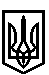 ТРОСТЯНЕЦЬКА СІЛЬСЬКА РАДАСТРИЙСЬКОГО РАЙОНУ ЛЬВІВСЬКОЇ ОБЛАСТІХІХ сесія VІІІ скликанняР І Ш Е Н Н Я05 листопада  2021 року                                 с. Тростянець		                    № Проєкт Про затвердження проєкту землеустрою щодовідведення земельної ділянки для будівництваіндивідуального гаражу та передачу її у власність Гексель М.О. в селищі Липівка Розглянувши заяву Гексель М.О. про затвердження проєкту землеустрою щодо відведення земельної ділянки для будівництва індивідуального гаражу в селищі Липівка,    та передачу її у власність, враховуючи висновок постійної комісії сільської ради з питань земельних відносин, будівництва, архітектури, просторового планування, природних ресурсів та екології, відповідно до статей 12, 81, 118, 121, 122, 186  Земельного Кодексу України,  пункту 34 частини першої статті 26 Закону України «Про місцеве самоврядування в Україні»,  сільська радав и р і ш и л а:            1.Затвердити проєкт землеустрою щодо відведення Гексель Марії Олексіївні земельної ділянки ІКН 4623081200:15:001:0143 площею 0,0060 га для будівництва індивідуального гаражу в селищі Липівка, вул. Нова Гаражна, 8.            2. Передати безоплатно у приватну власність Гексель Марії Олексіївні земельну ділянку ІКН 4623081200:15:001:0143 площею 0,0060 га для будівництва індивідуального гаражу в селищі Липівка, вул. Нова Гаражна, 8.            3. Контроль за виконанням рішення покласти на постійну комісію сільської ради з питань земельних відносин, будівництва, архітектури, просторового планування, природних ресурсів та екології  (голова комісії І. Соснило).Сільський голова 						                         Михайло ЦИХУЛЯК